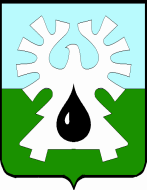   МУНИЦИПАЛЬНОЕ ОБРАЗОВАНИЕ ГОРОД УРАЙ               ХАНТЫ-МАНСИЙСКИЙ АВТОНОМНЫЙ ОКРУГ – ЮГРА           ДУМА ГОРОДА УРАЙ      РЕШЕНИЕот 23 июня 2016                                                                                                №50О порядке распоряжения жилыми помещениями, находящимися в собственности муниципального образования город Урай, предназначенными для замены жилых помещений инвалидов и других маломобильных групп населения, пользующихся в связи с заболеванием креслами-коляскамиНа основании подпункта 5 пункта 10 статьи 35 Федерального закона от 06.10.2003 № 131-ФЗ «Об общих принципах организации местного самоуправления в Российской Федерации, подпункта 5 пункта 1 статьи 19 устава города Урай Дума города Урай решила:	1. Определить порядок распоряжения жилыми помещениями, находящимися в собственности муниципального образования город Урай, предназначенными для замены жилых помещений инвалидов и других маломобильных групп населения, пользующихся в связи с заболеванием креслами-колясками, согласно приложению.2. Опубликовать настоящее решение в газете «Знамя».Порядок распоряжения жилыми помещениями, находящимися в собственности муниципального образования город Урай, предназначенными для замены жилых помещений инвалидов и других маломобильных групп населения, пользующихся в связи с заболеванием креслами-колясками (далее Порядок)1. В соответствии с Порядком управления и распоряжения имуществом, находящимся в муниципальной собственности города Урай, определенным решением Думы города Урай от 25.06.2009 №56, жилые помещения, находящиеся в собственности муниципального образования город Урай, предназначенные для замены жилых помещений инвалидов и других маломобильных групп населения, пользующихся в связи с заболеванием креслами-колясками, входят в состав муниципальной казны. Настоящий Порядок определяет особенности, возникающие при предоставлении указанных помещений  инвалидам и другим маломобильным группам населения, пользующимся в связи с заболеванием креслами-колясками, жилые помещения которых, признаны непригодными для проживания граждан и членов их семей в порядке, установленном Постановлением Правительства РФ от 28.01.2006 №47 «Об утверждении Положения о признании помещения жилым помещением, жилого помещения непригодным для проживания и многоквартирного дома аварийным и подлежащим сносу или реконструкции».2. В Порядке следующие словосочетания являются равнозначными:«жилые помещения муниципального жилищного фонда города Урай» и «жилые помещения, находящиеся в собственности города Урай», «муниципальные жилые помещения», «муниципальное жилье»; «жилые помещения инвалидов, других маломобильных групп населения, пользующихся в связи с заболеванием креслами-колясками,  признанные непригодными для проживания граждан и членов их семей в порядке, установленном Постановлением Правительства РФ от 28.01.2006 N47 «Об утверждении Положения о признании помещения жилым помещением, жилого помещения непригодным для проживания и многоквартирного дома аварийным и подлежащим сносу или реконструкции» и «жилые помещения, подлежащие замене».3. Муниципальные жилые помещения, пригодные для проживания  инвалидов и других маломобильных групп населения, пользующихся в связи с заболеванием креслами-колясками, предоставляются взамен жилых помещений, подлежащих замене, в соответствии с настоящим Порядком однократно. 4. Муниципальные жилые помещения взамен жилых помещений, подлежащих замене, занимаемых по договору социального найма, предоставляются инвалидам и другим маломобильным группам населения, пользующимся в связи с заболеванием креслами-колясками, в соответствии с жилищным законодательством. 5. Муниципальные жилые помещения взамен жилых помещений, подлежащих замене, принадлежащих гражданам на праве собственности, предоставляются инвалидам и другим маломобильным группам населения, пользующимися в связи с заболеванием креслами-колясками, проживающим в городе Урай не менее 15 лет, не имеющим в собственности на территории Российской Федерации иных пригодных для проживания жилых помещений и прекращенных прав на такие жилые помещения за последние 5 лет.Муниципальное жилье в соответствии с настоящим пунктом предоставляется в порядке, определенном решением Думы города Урай от 22.09.2011 №70 «О порядке распоряжения жилыми помещениями, находящимися в собственности муниципального образования город Урай, предназначенными для предоставления по договору мены гражданам - собственникам жилых помещений, признанных непригодными для проживания, в расселяемых жилых домах».Председатель Думы города Урай                 Исполняющий обязанности главы города Урай____________Г.П. Александрова______________ В.В. Гамузов23 июня 2016Приложение к решению Думы города Урайот 23 июня 2016 №50